認定証送付のご案内一般社団法人　日本医食促進協会代表理事　竹内　佑騎拝啓時下ますますご清祥の段、お慶び申し上げます。平素は格別のお引き立てをいただき、厚く御礼申し上げます。さて、このたび受講いただきました「メディシェフ　入門編」を修了し、優秀な試験結果を収められました。貴殿を「メディシェフ　ジュニア」に認定致しましたので、認定証を送付致します。メディシェフは医療・栄養・調理、各分野の知識を一気通貫で学ぶことを通じ、生活習慣を原因とした疾病を正しく学び、毎日の食事によって健康になれる、新しい調理資格です。私たちは、メディシェフを「食のネクストスタンダード」として有病者やご家族のみならず、一人でも多くの人が学び、誰もが食の教養を身に付ける世の中を目指しています。ぜひ、その先頭に立ち、メディシェフで得た知識やノウハウを周囲のご友人やご家族、多くの方々に広めてくださることを、切に祈っております。今後とも、メディシェフの普及や日本医食促進協会の発展にご支援・お力添えをいただけますよう、どうぞよろしくお願い致します。貴殿の今後益々のご健康とご活躍をお祈り申し上げます。敬具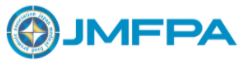 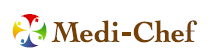 ＜メディシェフ2級のご案内＞メディシェフ入門編に続く「2級」では、より専門的な医療・栄養の知識とレシピのご紹介のほか、レシピの作成ノウハウを学んでいただけます。2級合格者は「Club Medi-chef」へのご入会資格も保有し、仕事などでの活用も可能になります。ぜひ挑戦してみてください。１．内容：医療、栄養、調理の基本知識と三大生活習慣病（糖尿病・高血圧症・脂質異常症）のための食事、実践レシピ紹介（知識編約１００ページ、実践編約１００ページ、認定試験）２．対象者：医学・栄養について専門知識を得たい方、糖尿病・高血圧症・脂質異常症対策の実際のレシピを学びたい、またレシピ作成の考え方を身に付けたい方３．受講料：４万８０００円（税込）（※入門編合格者は特別割引あり）◇◇◇◇◇◇◇お問合せ・お申込みはこちら◇◇◇◇◇◇◇◇一般社団法人 日本医食促進協会「大切なひとの健康と笑顔のために」                                   医療×栄養×調理の専門資格　　　　　　　　　　　HP: medi-chef.org　／　Mail: info@medi-chef.org◇◇◇◇◇◇◇◇◇◇◇◇◇◇◇◇◇◇◇◇◇◇◇◇◇◇◇◇（入門編合格者限定　特別受講割引）入門編合格者の方は2級受講料48,000円のところ、8000円割引の40,000円にて受講いただけます。